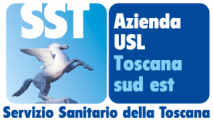 Azienda USL TSE Aggiornamento quotidiano dati CovidProvincia di Arezzo Report del giorno 3 marzo 2022 Intervallo di riferimento: dalle ore 24 del 1 marzo alle ore 24 del 2 marzo  2022Aggiornamento sul grado di utilizzo di posti letto di degenza ordinaria per pazienti ricoverati esclusivamente per sintomatologia Covid:Trend ultima settimana sul grado di utilizzo di posti letto di degenza per pazienti ricoverati esclusivamente per sintomatologia Covid:Aggiornamento sui ricoveri di degenza ordinaria per pazienti ricoverati non per sintomatologia covid ma per altre patologie e risultati positivi al momento del ricovero.Numero di persone guarite nel periodo di riferimento nelle rispettive provincieNumero di tamponi effettuati nel periodo di riferimento per cittadini residenti nelle rispettive provincieNumero di tamponi risultati positivi effettuati nel periodo di riferimento per cittadini residenti nelle rispettive provincieNumero di tamponi risultati positivi effettuati nel periodo di riferimento per cittadini residenti nelle rispettive provincie. Distribuzione per classi di età.Numero di tamponi risultati positivi effettuati nel periodo di riferimento per cittadini residenti nei Comuni dell’Area Vasta Sud Est. Distribuzione per Comune di residenza nella provincia di ArezzoNumero di persone prese in carico dalla ASL TSE per positività al COVID nelle rispettive provincie.Numero di persone classificate come “contatti stretti” nelle rispettive provincieTotale Posti letto occupatiNoteArezzo Pazienti ricoverati in Bolla Covid San Donato Arezzo24Dei pazienti ricoverati in bolla covid circa il 60 % non è vaccinato, circa il 40% è vaccinato con 1 dose o con 2 dosi da più di 120 giorni.TI Covid San Donato Arezzo4Dei pazienti ricoverati in T.I. covid  il 70% non è vaccinato ed il 30% è vaccinato con 1 dose o 2 dosi da più di 120 giorni e presentano gravi patologie pregresse Grosseto Bolla Covid Misericordia Grosseto14Dei pazienti ricoverati in bolla covid circa il 60 % non è vaccinato, circa il 40% è vaccinato con 1 dose o con 2 dosi da più di 120 giorni.TI Covid Misericordia Grosseto5Dei pazienti ricoverati in T.I. covid l' 70% non è vaccinato ed il 30% è vaccinato con 1 dose o 2 dosi da più di 120 giorni e presentano gravi patologie pregresse  .Provincia Venerdì25 febSabato 26 feb Domenica27 febLunedì28 febMartedì1 marMercoledì2 mar Giovedì3 marArezzo 26 22 20 18 25 2228Grosseto 33 34 30 27 25 23 19 Totale ASL  59  56 50 45 50 45 47Venerdì25 febSabato26 feb Domenica27 febLunedì28 feb Martedì1 marMercoledì2 mar Giovedì3 marOspedale San Donato (AR)1011101110106Ospedale La Gruccia (AR)3322456OspedaleMisericordia (GR)141111101199Ospedale  Nottola (SI)1111235Ospedale Campostaggia (SI)1111111Ospedale Orbetello (Gr)4556665ProvinciaNumero di Persone GuariteArezzo262Siena241Grosseto180Totale683ProvinciaTamponi molecolariTamponi AntigeniciTotale TamponiArezzo58418012385Siena76620792845Grosseto4529901442Totale180248076672Asl TSE925Provincia di Arezzo317Provincia di Siena294Provincia di Grosseto237Extra USL62Provincia0-1819-3435-4950-6465-79Over 80Non disponibileArezzo67457252311436Grosseto6740473723914Siena69637235231517ASL TSE203148191124773867Comune Tamponi positivi Anghiari6Arezzo85Bibbiena5Bucine7Capolona4Caprese Michelangelo2Castel Focognano3Castel San Niccolò1Castelfranco Piandiscò12Castiglion Fiorentino15Cavriglia11Civitella In Val Di Chiana8Cortona28Foiano Della Chiana10Laterina Pergine Valdarno4Loro Ciuffenna12Marciano Della Chiana1Monte San Savino5Monterchi1Montevarchi20Pieve Santo Stefano1Poppi5Pratovecchio-Stia6San Giovanni Valdarno11Sansepolcro21Subbiano2Talla1Terranuova Bracciolini30ProvinciaNumero di Persone prese in caricoArezzo3450Siena3112Grosseto2135Totale8697ProvinciaNumero di Persone prese in caricoArezzo970Siena1262Grosseto261Totale2493Persone DeceduteOspedale San Donato Arezzo 1 uomo di 85 anni (paziente vaccinato che presentava gravi comorbità e patologie pregresse) deceduto il 3 marzo 2022Persone DeceduteOspedale Misericordia  Grosseto1 uomo di 91 anni (paziente vaccinato che presentava gravi patologie pregresse)Deceduto il 2 marzo 2022 